1. Dubai Burj Khalifa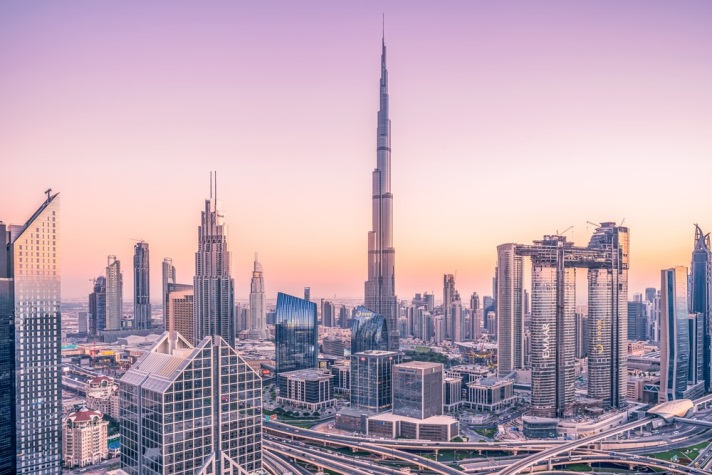 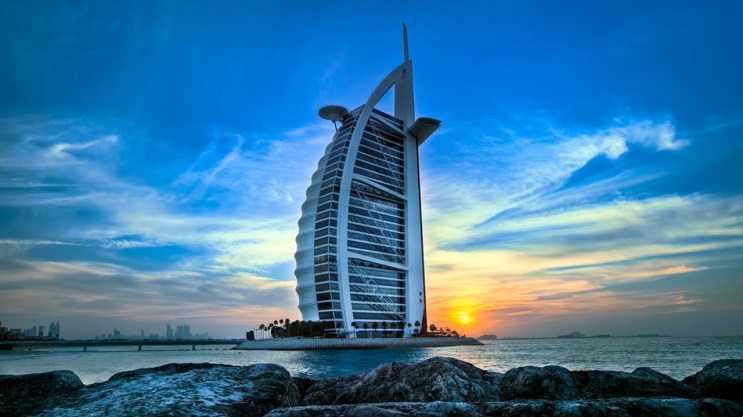 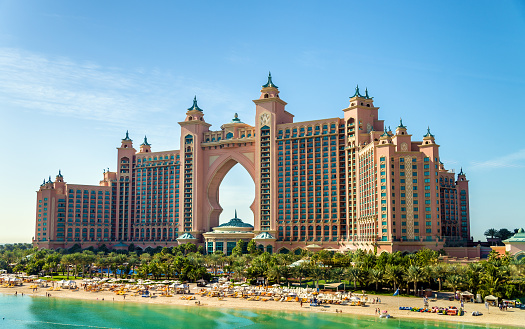 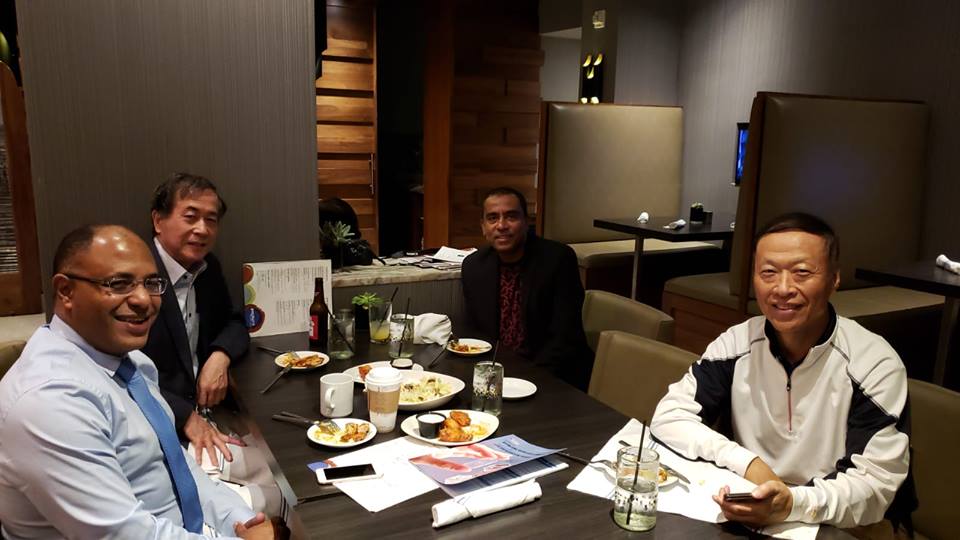 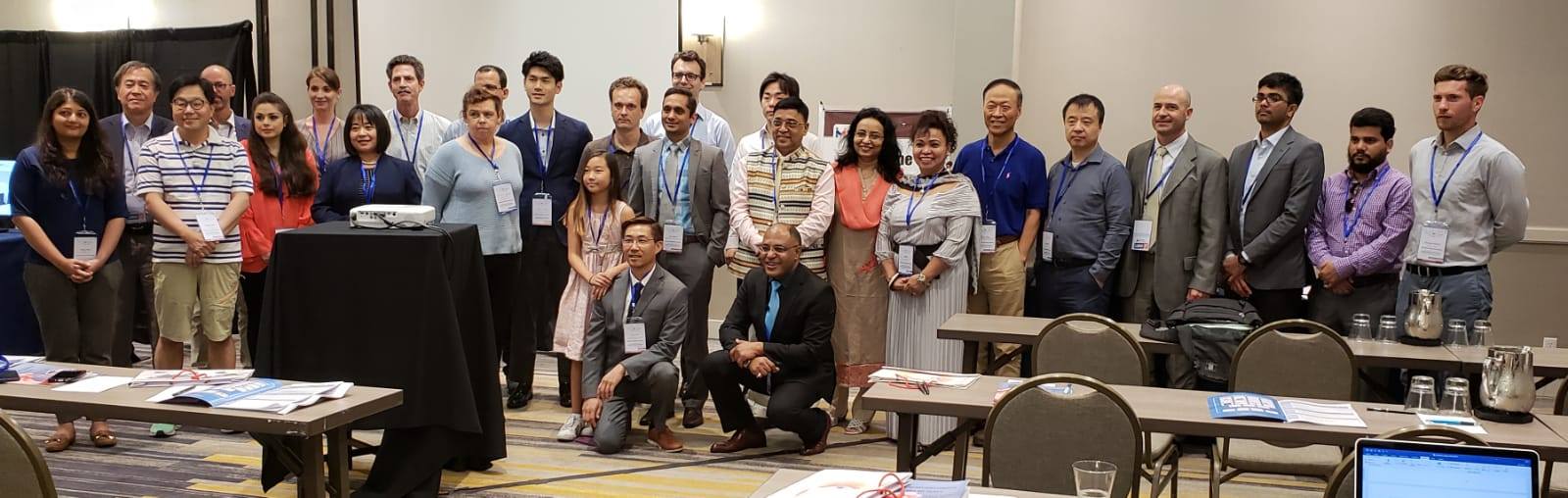 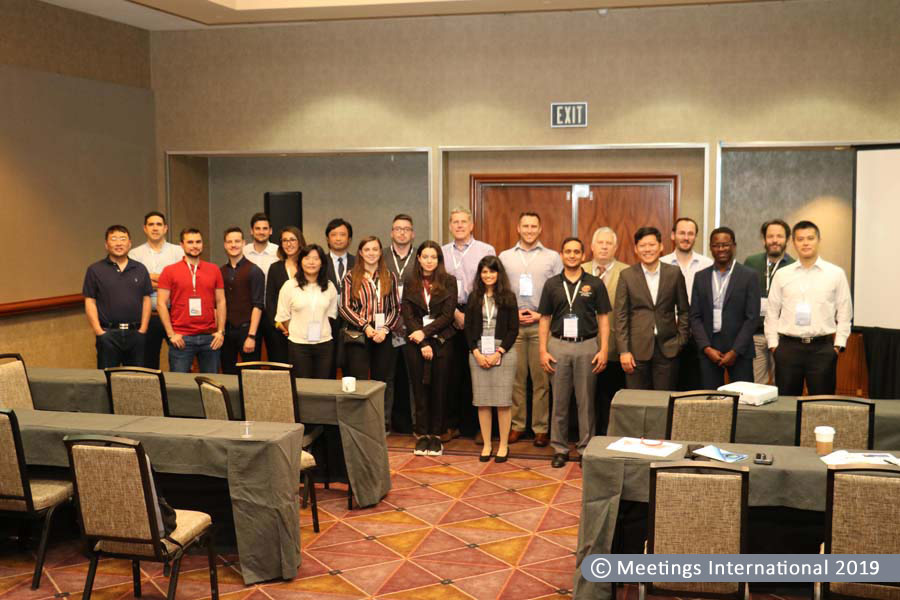 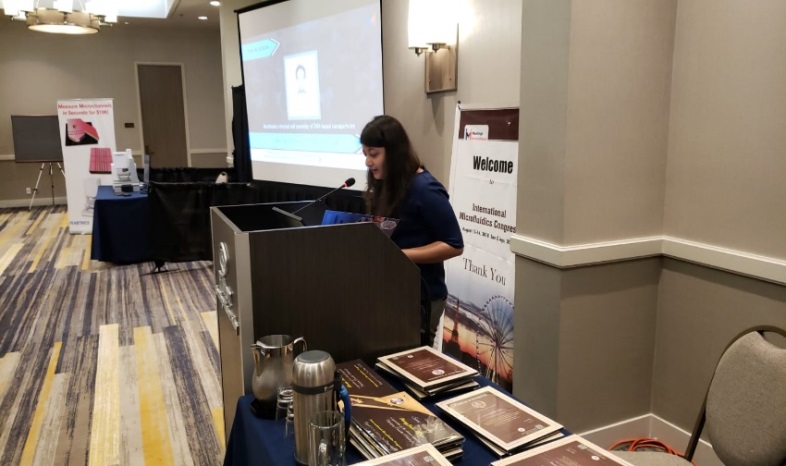 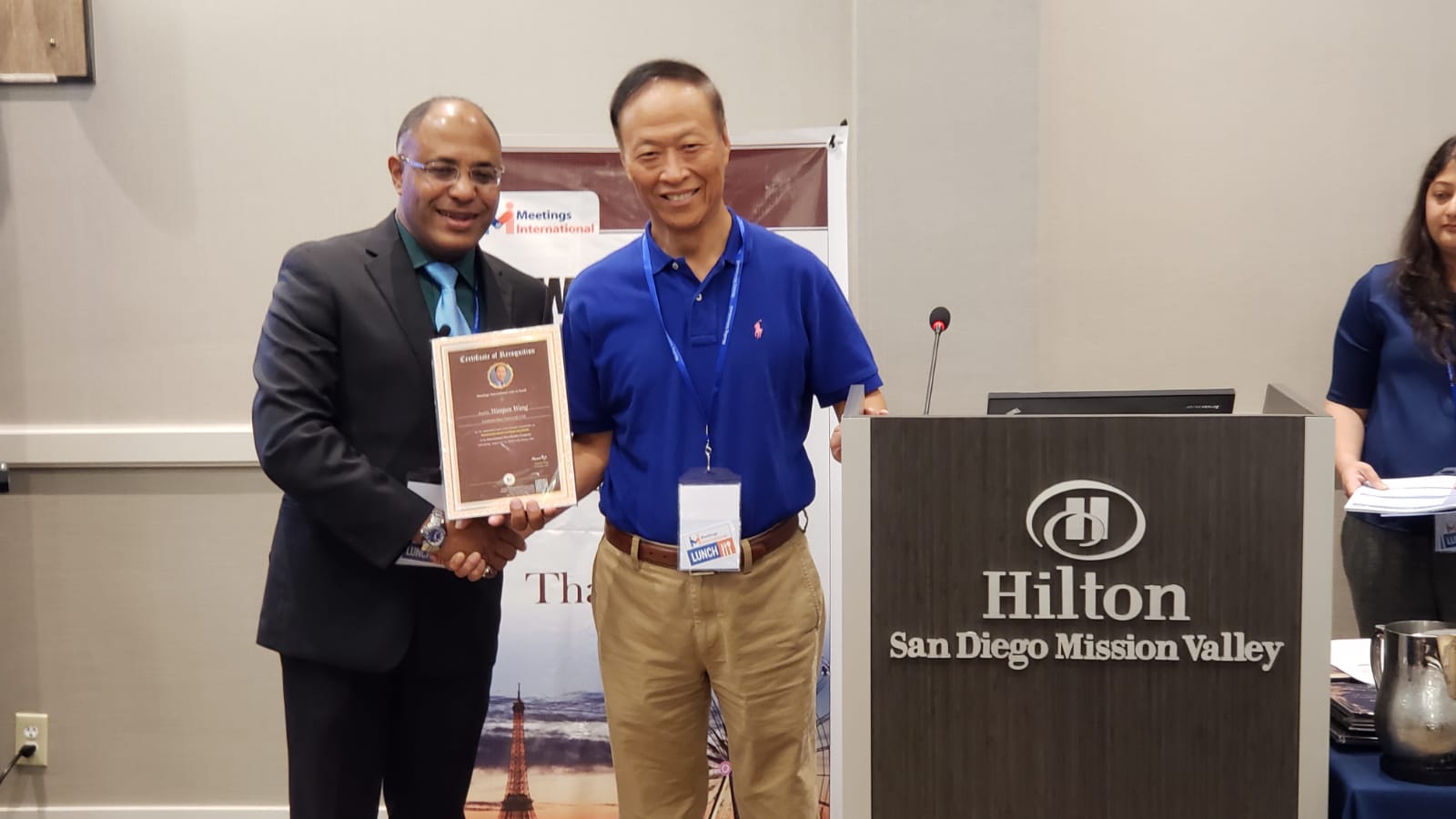 Day 1Day 1Keynote Title: Simulation and 3D printing manufacturing of microfluidics for continuous particle separation with applications in monitoring air pollutionKeynote Hamid Sadabadi, Wireless Fluidics, CanadaKeynote Title: Micro-flow analysis with monolithic columnsKeynote Petr Solich, Charles University, Czech RepublicOral Session 1Oral Session 1Oral Title: A microfluidic-based sensor with a built-in probe for conformal mechanical measurements of different anatomical sites at the exterior surface of human Pectus Carinatum (PC) costal cartilageOral Jiayue Shen, SUNY Polytechnic Institute, USAOral Title: Review of microfluidics device for drug delivery and formulation screening Oral DELAMARE  Romain, Medincell SA, FranceOral Title: Will update soonOral Reza Abdolvand, University of Central Florida , USAOral Title: Microfluidics for cancer researchOral Valerie Taly, CNRS, FranceSpeakers Slot availableSpeakers Slot availableOral Session 2Oral Session 2Oral Title: Inkjet microfluidic technology for printing and life science applicationsOral Alexander Govyadinov, HP Inc. Advanced Technology and Platform Solutions Organization, USAOral Title: Will update soonOral Kari Ullakko, LUT University , FinlandOral Title: Will update soonOral Bruce McCord, Florida International University, USAYRFTitle: Microplastic detection using impedance measurements in a microfluidic channelYRFVienna Mott, Draper, USASpeakers Slot availableSpeakers Slot availableDay 2Day 2KeynoteTitle: Artificial intelligent point-of-care tools for rapid diagnostics of traumaKeynoteDeniz Vurmaz, NYU Tandon School of Engineering, USAKeynoteTitle:  Direct fabrication of fluctuated walls in ceramic tubes by lithographic additive manufacturingKeynoteSoshu Kirihara, Osaka University, JapanOral Session 1Oral Session 1Oral Title:  A flexible and highly conducting bioelectrode utilizing nanostructured ceria for detection of Vitamin-D in serum sampleOral Deepika Chauhan, Jawaharlal Nehru University. IndiaOral Title: Modelling an Artificial Synaptic Communications with MicrofluidicsOral Harwey Tawfik, Saarland University, GermanyOral Title: Design of DLD mechanism based microfluidic channel for separating the circulating tumor cellsOral Srigitha S Nath, Saveetha Engineering College, IndiaOral Title: Methods for the Reﬁnement of Protein Structure 3D ModelsOral Recep Adiyaman,  University of Reading, UKOral Title: Retinal vascular network based Biomimetic  Microchannel for LOC applicationsOral Sudha R Karbari, RV College of Engineering, Bangalore, IndiaPoster presentationPoster presentation**Conference Adjournment****Conference Adjournment**